ΣΥΛΛΟΓΟΣ  ΕΚΠΑΙΔΕΥΤΙΚΩΝ                                                                                Αρ. Εξερχ:  156/Α/ 2020               Π. Ε.  ΑΙΓΑΛΕΩ              Ρ. Φεραίου 20         ΤΗΛ.- FAX :  210-5906587                                                                            Αιγάλεω   9/ 12/ 2020                                                                                                        Προς: Τα μέλη του Συλλόγου μας                                                                              Κοινοποίηση: Δ.Ο.Ε., Συλλόγους Εκπ/κών Π. Ε. της χώραςΘέμα: Ψήφισμα συμπαράστασης στο Δ.Σ της Α΄ΕΛΜΕ ΘΕΣ/ΝΙΚΗΣΝΑ ΣΤΑΜΑΤΗΣΕΙ Η ΔΙΩΞΗ ΤΗΣ ΑΛΛΗΛΕΓΓΥΗΣ ΤΩΝ ΕΡΓΑΖΟΜΕΝΩΝ ΚΑΙ Η ΔΙΚΑΣΤΙΚΗ ΟΜΗΡΙΑ ΤΗΣ Α’ ΕΛΜΕ ΘΕΣΣΑΛΟΝΙΚΗΣ. Η ΕΡΓΟΔΟΤΙΚΗ ΤΡΟΜΟΚΡΑΤΙΑ ΔΕ ΘΑ ΠΕΡΑΣΕΙΣε δίκη οδηγείται η αλληλεγγύη των εργαζομένων μετά από μήνυση ενός εργοδότη που τα δικαστήρια επανειλημμένα έχουν καταδικάσει για τη στάση του απέναντι σε εργαζόμενη. Το ΔΣ της Α’ ΕΛΜΕ Θεσσαλονίκης δικάζεται στις 7/1/2021 στην Αθήνα μετά από μήνυση του Ηρακλή Μπάμζα που σαν εργοδότης της Vresnet είχε απολύσει το 2018 παράνομα την έγκυο 7 μηνών τότε Αριστέα Μιχαλακάκου!! Στο κύμα συμπαράστασης στην άδικα απολυμένη Α. Μιχαλακάκου από σωματεία, παρατάξεις και φορείς του εργατικού κινήματος απάντησε με βροχή μηνύσεων.Η Α’ ΕΛΜΕ Θεσσαλονίκης με ομόφωνη απόφαση του ΔΣ της είχε δηλώσει τη συμπαράσταση της στην Α. Μιχαλάκου και κατήγγειλε την απαράδεκτη πρακτική των μηνύσεων σε όσους πήραν στάση αλληλεγγύης. Μετά από νέα μήνυση του Μπάμζα είδαμε μια πρωτοφανή κινητοποίηση αστυνομίας και δικαστικών μηχανισμών σε Αθήνα και Θεσσαλονίκη για να συλληφθούν και να βρεθούν στο αυτόφωρο τα μέλη του ΔΣ της Α’ ΕΛΜΕ Θεσσαλονίκης. Την απαράδεκτη δίωξη ενάντια στην αλληλεγγύη των εργαζομένων, τη συνδικαλιστική δράση και την ελευθερία έκφρασης είχαν καταδικάσεις η ΑΔΕΔΥ, η ΟΛΜΕ, δεκάδες ΕΛΜΕ και Σύλλογοι Εκπαιδευτικών ΠΕ, σωματεία, φορείς και κόμματα.Σε εποχή που τα στοιχειώδη δικαιώματα των εργαζόμενων αναιρούνται, υπονομεύονται και παραβιάζονται η δράση των σωματείων και η αλληλεγγύη των εργαζομένων είναι ζωτικής σημασίας για την εργαζόμενη κοινωνική πλειοψηφία. Γι’ αυτό και στα πλαίσια των αντιλαϊκών πολιτικών μπαίνει με πολύπλευρο τρόπο (αντισυνδικαλιστικούς νόμους, προπαγάνδα σε ΜΜΕ, εργοδοτική αυθαιρεσία) στο στόχαστρο η συνδικαλιστική δράση, το δικαίωμα των εργαζόμενων να οργανώνονται, να κινητοποιούνται, να δρουν και να απεργούν. Καθόλου τυχαίο για την εποχή μας το γεγονός ότι βασική πλευρά της δράσης της εγκληματικής Χρυσής Αυγής ήταν η αντισυνδικαλιστική τρομοκρατία, όπως έδειξε η επίθεση στους συνδικαλιστές του ΠΑΜΕ στο Πέραμα.Είναι αντιδημοκρατική και αντεργατική πρόκληση να διώκεται η αλληλεγγύη σε μια εργαζόμενη που δικαιώθηκε από έναν εργοδότη που καταδικάστηκε. Στο πρόσωπο των συναδέλφων που αποτελούσαν το ΔΣ της Α’ ΕΛΜΕ Θεσσαλονίκης το 2018 δικάζεται το ίδιο το σωματείο και η συνδικαλιστική ελευθερία.- Ζητάμε να σταματήσει κάθε δίωξη και να απαλλαγούν από κάθε κατηγορία οι 9 συνάδελφοι του ΔΣ της Α’ ΕΛΜΕ Θεσσαλονίκης το 2018. - Καλούμε τα σωματεία, κάθε φορέα του εργατικού κινήματος, κάθε εργαζόμενο να σταθούν δίπλα στην Α’ ΕΛΜΕ Θεσσαλονίκης. - Καλούμε κάθε δημοκράτη, τους πολιτικούς και κοινωνικούς φορείς να πάρουν θέση και να υπερασπιστούν τα δικαιώματα και τις ελευθερίες των εργαζομένων.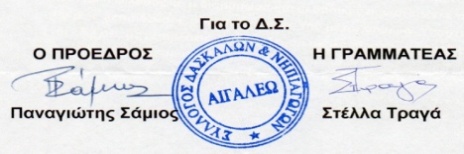 